9	النظر في تقرير مدير مكتب الاتصالات الراديوية وإقراره، وفقاً للمادة 7 من الاتفاقية:2.9	بشأن أي صعوبات أو حالات تضارب وُوجهت في تطبيق لوائح الراديو؛مقدمةاستعرضت الولايات المتحدة الأمريكية تقرير مدير المكتب، وهي تقدم في هذه الوثيقة مقترحات محددة تتعلق بالجزء 2، كما هو وارد في الإضافة 2 للوثيقة 4. وهذه المقترحات إما تدعم إجراءات التصويب التي يقترحها المكتب، حيثما أمكن، أو تقدم تدابير أخرى يمكن الاستعانة بها لتصويب خطأ معين أو حالة تضارب.وتحدد المقترحات القسم المقابل في تقرير مدير المكتب لأغراض مرجعية.تجدر الإشارة إلى أن المقترحات الواردة في هذه الوثيقة تتناول حصراً المسائل الساتلية/الفضائية، وهي تتطلب من اللجنة 5 النظر فيها.المقترحات1	مقترحات تتعلق بالجدول 1 في القسم 1.2.2 من الإضافة 2 للوثيقة 4’1‘	استعرضت الولايات المتحدة الأمريكية الجدول 1 في القسم 1.2.2 الوارد في الإضافة 2 للوثيقة 4 وهي تؤيد إجراءات التصويب التي عرضها المكتب بالنسبة للحالات المدرجة أدناه:	USA/6A23A2A1/1الجدول 1قائمة بالأخطاء المطبعية والأخطاء الأخرى الواضحة التي تم اكتشافها في طبعة 2012 من لوائح الراديو2	مقترحات تتعلق بالجدول 2 في القسم 2.2.2 من الإضافة 2 للوثيقة 4’1‘	استعرضت الولايات المتحدة الأمريكية الجدول 2 في القسم 2.2.2 الوارد في الإضافة 2 للوثيقة 4 وهي تؤيد إجراءات التصويب التي عرضها المكتب بالنسبة للحالات المدرجة أدناه:MOD	USA/6A23A2A1/2الجدول 2أوجه التضارب في لوائح الراديو والأحكام التي تحتاج إلى توضيح’2‘	بالإضافة إلى الحالات الواردة أعلاه، يتضمن الجدول 2 في القسم 2.2.2 من الإضافة 2 للوثيقة 4 مقترحاً لمعالجة تضارب مفترض بين الرقم 48.11 والفقرة 8 من الملحق 1 بالقرار 552. وتقدم الولايات المتحدة المقترح البديل أدناه لمعالجة هذه الحالة:المـادة 11التبليغ عن تخصيصات التردد وتسجيلها1، 2، 3، 4، 5، 6، 7، 7مكرراً (WRC12)      القسم II  -  تفحص بطاقات التبليغ وتسجيل تخصيصات التردد 
في السجل الأساسيNOC	USA/6A23A2A1/348.11		 الأسباب:	يقترح تقرير مدير المكتب أن ينظر المؤتمر في تعديل الرقم 48.11 من لوائح الراديو بسبب وجود تضارب بين هذا الحكم والفقرة 8 من الملحق 1 بالقرار 552 (WRC-12). غبر أن القرار 552 (WRC-12) لا ينطبق إلى على النطاق GHz 22-21,4 في الإقليمين 1 و3، حيث يطبق الرقم 48.11 بشكل أوسع بكثير. وبالرغم من أن المؤتمر WRC-12 قد ناقش الأسباب التنظيمية لإلغاء تخصيصات في المدى GHz 22-21,4 في غضون 30 يوماً من انتهاء العمر التنظيمي لشبكة ساتلية في الخدمة الإذاعية الساتلية، لم يتخذ مثل هذا القرار بالنسبة لنطاقات تردد أو خدمات أخرى. فالرقم 48.11 من لوائح الراديو يحيل إلى القرار 552 وبالتالي لا حاجة إلى إجراء تعديل آخر.3	مقترحات تتعلق بالقسم 1.1.2.3 من الإضافة 2 للوثيقة 4تلاحظ الولايات المتحدة الأمريكية أن لجنة لوائح الراديو قامت بدراسة تطبيق التنسيق بموجب الأرقام 14.9-11A.9 بين تخصيصات التردد الواقعة في النطاقات الموزعة بفئات توزيع مختلفة ومع مراعاة الأرقام 31.5-28.5، وأكدت على الممارسة التي يتبعها المكتب منذ عام 1992 في تفحص التنسيق بموجب الأرقام 14.9-11A.9 بين الخدمات ذات الحقوق المتساوية فقط (انظر الجدول 1 للقاعدة الإجرائية المتعلقة بالقرار 46 (طبعة 1994)). وبغية إدراج فحوى القاعدة الإجرائية أعلاه في لوائح الراديو، تؤيد الولايات المتحدة الخيار 1 (MOD الملاحظة 1 المتعلقة بالتذييل 5 للوائح الراديو) وتقترح ما يلي: MOD	USA/6A23A2A1/4الخيار 1: تعديل الملاحظة 1 المتعلقة بالتذييل 5 للوائح الراديو:1  التنسيق بموجب الأرقام ، لا ينطبق إلا على التخصيصات الواقعة في نطاقات موزعة بتساوي الحقوق.4	مقترحات تتعلق بالقسم 4.2.5.2.3 من الإضافة 2 للوثيقة 4تلاحظ الولايات المتحدة الأمريكية أنه طبقاً للبند .11.Cأ في الملحق 2 بالتذييل 4، يجب أن يكون لمنطقة خدمة شبكة في التذييلات 30 و30A و30B مجموعة من 20 نقطة اختبار كحد أقصى، وهو ما يعتبر كافياً بالنظر إلى أن منطقة خدمة أي تخصيص في الخطتين الأصليتين للتذييلين 30 و30A أو أي تعيين في خطة التذييل 30B تقتصر على الأراضي الوطنية. ولكن إذا اعترفنا بأن الإدارات تقدم استعمالاً لشبكات أو أنظمة إضافية بمناطق خدمة متعددة الجنسيات، تبرز الحاجة إلى تقديم أكثر من 20 نقطة اختبار لتوفير الحماية الكافية لمنطقة الخدمة بالكامل. وعليه، تقترح الولايات المتحدة زيادة العدد الأقصى لنقاط الاختبار من عشرين إلى مئة، على النحو التالي:التذييـل 4 (REV.WRC-12)قائمة الخصائص التي تستعمل في تطبيق إجراءات الفصل III
وجداولها الإجماليةالملحـق 2خصائص الشبكات الساتلية أو المحطات الأرضية
أو محطات الفلك الراديوي2 (Rev.WRC-12)    حواشي الجداول A وB وC وDMOD	USA/6A23A2A1/5الجدول Cالخصائص الواجب تقديمها بشأن الخدمة الفضائية وخدمة علم الفلك الراديوي (WRC-03)5	مقترحات تتعلق بالقسم 5.2.5.2.3 من الإضافة 2 للوثيقة 4تلاحظ الولايات المتحدة أنه طبقاً للتذييل 4، يجب تقديم عرض النطاق الضروري وصنف البث لكل موجه حاملة في أي تبليغ بموجب المادة 8 من التذييل 30B تحت بند البيانات .7.Cأ. ونتيجة لذلك، ينبغي السماح بتقديم القيمة القصوى لكثافة القدرة لكل نوع من أنواع الموجات الحاملة، أي بند البيانات .8.Cأ2.، في أي تبليغ يتم بموجب المادة 8 من التذييل 30B. بيد أنه في التذييل 4 الحالي، لا يمكن تقديم قيم كثافة القدرة إلاّ تحت بند البيانات .8.Cب2. بالنسبة لتبليغات التذييل 30B.وتلاحظ الولايات المتحدة أن الإجراءات التي تتم بموجب المادة 6 لا تسمح إلا بخصائص تتعلق بنمط إرسال وحيد، ولذلك ذكرت المادة 6 من التذييل 30B تحت البند .8.Cب2. في المقترح أدناه. من ناحية أخرى، تسمح الإجراءات بموجب المادة 8 من التذييل 30B بخصائص تتعلق بأنماط إرسال متعددة ولذلك ذكرت المادة 8 تحت البند .8.Cأ2. في المقترح أدناه.في ضوء ما تقدم، تقترح الولايات المتحدة ما يلي:MOD	USA/6A23A2A1/6التذييـل 4 (REV.WRC-12)قائمة الخصائص التي تستعمل في تطبيق إجراءات الفصل III
وجداولها الإجماليةالملحـق 2خصائص الشبكات الساتلية أو المحطات الأرضية
أو محطات علم الفلك الراديوي2 (Rev.WRC-12)      الجدول Cجدول الخصائص الواجب تقديمها بشأن الخدمة الفضائية وخدمة علم الفلك الراديوي (WRC-03)6	مقترحات تتعلق بالقسم 6.6.2.3 من الإضافة 2 للوثيقة 4يتطلب بند البيانات .3.Bﻫ من التذييل 4 كسب الهوائي في اتجاه أجزاء المدار المستقر بالنسبة إلى الأرض التي لا تحجبها الأرض لتحديد ما إذا كانت المحطة الفضائية تعمل في نطاق موزع في الاتجاه أرض-فضاء أم الاتجاه فضاء-أرض.ويوزع النطاق GHz 12,7-12,5 للخدمة الثابتة الساتلية في كلا الاتجاهين أرض-فضاء وفضاء-أرض ولخدمة الإذاعة الساتلية في الإقليم 2 طبقاً للتذييل 30. ومع ذلك، لا يلزم التذييل 4 الحالي الإدارات المبلّغة بالتبليغ عن الكسب تجاه مخططات المدار المستقر بالنسبة إلى الأرض في هذا النطاق بالنسبة لأي بطاقة تبليغ عن شبكة ساتلية في الخدمة الإذاعية الساتلية طبقاً للتذييل 30. وتقترح الولايات المتحدة ما يلي لمعالجة هذا الوضع.MOD	USA/6A23A2A1/7التذييـل 4 (REV.WRC-12)قائمة الخصائص التي تستعمل في تطبيق إجراءات الفصل III
وجداولها الإجماليةالملحـق 2خصائص الشبكات الساتلية أو المحطات الأرضية
أو محطات علم الفلك الراديوي2 (Rev.WRC-12)      الجدول Bجدول الخصائص الواجب تقديمها بشأن الخدمة الفضائية وخدمة علم الفلك الراديوي (WRC-03)7	تعليقات تتعلق بالقسم 3.7.2.3 من الإضافة 2 للوثيقة 4ينص الحكم الحالي بموجب الفقرة 17.6 من التذييل 30B بالنسبة للإدارة "أن تطلب من المكتب فحص بطاقة التبليغ بموجب الفقرات 19.6 و21.6 و22.6 (الإدراج في القائمة) والمادة 8 من هذا التذييل (التبليغ)". وقد تفهم بعض الإدارات أن بطاقة تبليغ التذييل 4 التي تقدم بموجب الفقرة 17.6 من التذييل 30B، تسري أيضاً على التفحص بموجب المادة 8 وبالتالي لا تقدم بيانات التذييل 4 بالنسبة لبطاقات تبليغ المادة 8.ولتوضيح أن على الإدارات تقديم بطاقتي تبليغ منفصلتين للتذييل 4 بدلاً من بطاقة تبليغ واحدة، لطلب قيام المكتب بتفحص شبكاتها الساتلية في آن واحد طبقاً للفقرات 19.6 و21.6 و22.6 (الإدراج في القائمة) والمادة 8 (التبليغ)، تقترح الولايات المتحدة ما يلي:MOD	USA/6A23A2A1/8MOD	17.6	إذا تم التوصل إلى اتفاقات مع الإدارات المنشورة أسماؤها وفقاً للفقرة 7.6، يجوز للإدارة المقترحة للتخصيص الجديد أو المعدل أن تطلب من المكتب إدراج التخصيص في القائمة، مبينة الخصائص النهائية لتخصيص التردد علاوةً على أسماء الإدارات التي تم التوصل معها إلى اتفاق. ولهذا الغرض، ترسل الإدارة ُإلى المكتب المعلومات المحددة في التذييل 4. ويجوز للإدارة، عند تقديمها لبطاقة التبليغ، أن تطلب من المكتب فحص بطاقة التبليغ بموجب الفقرات 19.6 و21.6 و22.6 (الإدراج في القائمة) و المادة 8 من هذا التذييل (التبليغ).8	مقترح يتعلق بالقسم 4.7.2.3 من الإضافة 2 للوثيقة 4في الحكم 31.6 من التذييل 30B، هناك إشارة إلى التاريخ المخطط للوضع في الخدمة. وحيث إن بند البيانات هذا للتذييل 4 لم يعد مطلوباً تقديمه بالنسبة لبطاقات تبليغ المادة 6، تقترح الولايات المتحدة ما يلي:MOD	USA/6A23A2A1/9MOD31.6	لا تزيد المهلة التنظيمية من أجل الوضع في الخدمة على ثماني سنوات من تاريخ استلام المكتب بطاقة التبليغ الكاملة بموجب الفقرة 1.6.9	مقترح يتعلق بالقسم 2.8.2.3 من الإضافة 2 للوثيقة 4طبقاً للفقرة 10 من الملحق 1 بالقرار 49، إذا لم تقدم الإدارة المبلّغة عن شبكة ساتلية معلومات الاحتياط الواجب قبل انقضاء المدة المحددة لوضع تخصيصات تردد الشبكة الفضائية في الخدمة، يرسل المكتب رسالة تذكير إلى الإدارة المبلّغة قبل نهاية هذه المدة بستة أشهر.ويمكن تمديد المهلة التنظيمية لوضع تخصيص محطة فضائية لشبكة ساتلية في الخدمة مرة واحدة بما لا يزيد عن ثلاث سنوات بسبب فشل الإطلاق، وذلك طبقاً للفقرة 3.1.4 مكرراً أو الفقرة 6.2.4 مكرراً من المادة 4 بالتذييل 30 و30A والفقرة 31.6 مكرراً من المادة 6 بالتذييل 30B. ولمنح هذا التمديد، يجب أن تقدم الإدارة المبلّغة إلى المكتب معلومات القرار 49 المحدثة بالنسبة للساتل الجديد قيد الشراء في غضون سنة واحدة من طلب التمديد وإلا تسقط تخصيصات التردد ذات الصلة.ومع أخذ ما سبق في الاعتبار، يتعين توضيح ما إذا كان ينبغي للمكتب أن يرسل رسالة تذكير إلى الإدارة المبلّغة ومتى يجب على المكتب اتخاذ هذا الإجراء قبل انقضاء تاريخ فترة السنة الواحدة لتقديم معلومات القرار 49 المحدثة في حالة فشل الإطلاق، بنهج مماثل على غرار الفقرة 10 من الملحق 1 بالقرار 49.ولكي يُطلب من المكتب أن يرسل رسالة تذكير إلى الإدارة المبلّغة في حالة عدم وجود معلومات القرار 49 المحدثة، تقترح الولايات المتحدة ما يلي:MOD	USA/6A23A2A1/10MOD التذييل 303.1.4 مكرراً...ّوإذا لم تقدم الإدارة إلى المكتب، أثناء السنة التي تلي طلب التمديد، المعلومات المقصودة في القرار 49 (Rev.WRC-03)* محدثة، بشأن الساتل الجديد الجارية حيازته، فإن تخصيصات التردد المقابلة تصبح ملغيةً.      (WRC-)(ملاحظة صياغية: يطبق نفس التعديل على الفقرة 6.2.4 مكرراً من التذييل 30 و3.1.4 مكرراً من التذييل 30A و6.2.4 مكرراً من التذييل 30A).MOD التذييل 30B31.6 مكرراًّ تسقط تخصيصات التردد لشبكة ساتلية أو نظام ساتلي ينطبق عليهما القرار 49 (Rev.WRC-12)، إذا لم تقدم الإدارة إلى المكتب معلومات القرار 49 (Rev.WRC-03) المحدثة بشأن الساتل الجديد قيد الشراء في غضون سنة واحدة من طلب التمديد. وفي حالة عدم إرسال هذه المعلومات المحدثة، في غضون ثلاثين يوماً قبل انقضاء مدة السنة الواحدة، يرسل المكتب رسالة تذكير إلى الإدارة المبلغة.      (WRC-)10	مقترح يتعلق بالقسم 3.8.2.3 من الإضافة 2 للوثيقة 4لتوحيد الإجراءات في حالة فشل الإطلاق بالنسبة للتذييلات 30 و30A و30B، حيث إن الفقرة 32.6 من التذييل 30B تنص على ضرورة أن يرسل المكتب رسالة تذكير بالفاكس قبل 30 يوماً من تاريخ انقضاء التمديد الممنوح بسبب الفشل في الإطلاق، تقترح الولايات المتحدة توسيع نطاق هذا الإجراء ليشمل المادة 5 بالتذييلين 30 و30A بنفس الطريقة، وذلك على النحو التالي:MOD	USA/6A23A2A1/11MOD1.3.5	يجب أن يوضع في الخدمة كل تخصيص تردد أبلغ عنه وطبِّقت عليه الإجراءات الواردة في المادة 4 وتم تسجيله مؤقتاً بموجب الفقرة 7.2.5 في موعد لا يتجاوز نهاية المهلة الممنوحة بموجب الفقرة 3.1.4 أو الفقرة 6.2.4 من المادة 4. ويجب أن يوضع في الخدمة كل تخصيص تردد آخر مدوَّن مؤقتاً بموجب الفقرة 7.2.5 بحلول التاريخ المحدد في بطاقة التبليغ. وما لم تُخطر الإدارة المبلِّغة المكتب بوضع التخصيص في الخدمة بموجب الفقرة 8.2.5، يقوم المكتب في موعد لا يتجاوز خمسة عشر يوماً قبل التاريخ المبلَّغ للوضع في الخدمة أو نهاية الفترة التنظيمية المقررة بموجب الفقرة 3.1.4  أو الفقرة 6.2.4 من المادة 4، حسب الاقتضاء، بإرسال رسالة تذكير يطلب فيها التأكيد بأن التخصيص قد وُضِع في الخدمة ضمن الفترة التنظيمية. وإذا لم يستلم المكتب هذا التأكيد في غضون ثلاثين يوماً عقب التاريخ المبلَّغ للوضع في الخدمة أو الفترة المنصوص عليها في الفقرة 3.1.4 أو الفقرة 6.2.4 من المادة 4، حسب الحالة، يقوم المكتب بإلغاء التدوين في السجل الأساسي.(WRC-)      ___________المؤتمر العالمي للاتصالات الراديوية (WRC-15)جنيف، 2-27 نوفمبر 2015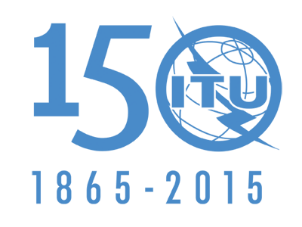 الاتحــــاد الـدولــــي للاتصــــالاتالجلسة العامةالإضافة 1
للوثيقة 6(Add.23)(Add.2)-A15 أكتوبر 2015الأصل: بالإنكليزيةالولايات المتحدة الأمريكيةالولايات المتحدة الأمريكيةمقترحات بشأن أعمال ال‍مؤت‍مرمقترحات بشأن أعمال ال‍مؤت‍مرالبنـد 2.9 من جدول الأعمالالبنـد 2.9 من جدول الأعمالاللغةالصفحةالنص الخطأ أو النقصالنص الصحيحالمجلد 1الموادجميع 
اللغات30.3 عندما تستعمل الدول الأعضاء نطاقات الترددات لخدمات الاتصالات الراديوية، عليها أن تأخذ في الحسبان أن الترددات الراديوية والمدارات المصاحبة لها بما فيها مدار السواتل المستقرة بالنسبة إلى الأرض هي موارد طبيعية محدودة، يجب استعمالها استعمالاً رشيداً وفعالاً واقتصادياً طبقاً لأحكام لوائح الراديو، ليتسنى لمختلف البلدان أو لمجموعات البلدان سُبل النفاذ المنصف إلى هذه المدارات والترددات، مع مراعاة الاحتياجات الخاصة للبلدان النامية، والموقع الجغرافي لبعض البلدان بصفة خاصة (الرقم 196 من الدستور).0.3 عندما تستعمل الدول الأعضاء نطاقات الترددات لخدمات الاتصالات الراديوية، عليها أن تأخذ في الحسبان أن الترددات الراديوية بما فيها مدار السواتل المستقرة بالنسبة إلى الأرض هي موارد طبيعية محدودة، يجب استعمالها استعمالاً رشيداً وفعالاً واقتصادياً طبقاً لأحكام لوائح الراديو، ليتسنى لمختلف البلدان أو لمجموعات البلدان سبل النفاذ المنصف إلى هذه المدارات والترددات، مع مراعاة الاحتياجات الخاصة للبلدان النامية، والموقع الجغرافي لبعض البلدان بصفة خاصة (الرقم 196 من الدستور).المجلد 1الموادجميع 
اللغات47(الإقليم 1)315-283,5ملاحة راديوية للطيرانملاحة راديوية بحرية   (منارات راديوية)   73.574.5  72.5315-283,5ملاحة راديوية للطيرانملاحة راديوية بحرية   (منارات راديوية)   73.574.5جميع 
اللغات47(الإقليم 1)325-315ملاحة راديوية للطيرانملاحة راديوية بحرية   (منارات راديوية)  73.574.5  72.5325-315ملاحة راديوية للطيرانملاحة راديوية بحرية   (منارات راديوية)  73.574.5جميع 
اللغات47(الإقليم 1)405-325ملاحة راديوية للطيران72.5405-325ملاحة راديوية للطيرانجميع 
اللغات47(الإقليم 1)415-405ملاحة راديوية  76.572.5415-405ملاحة راديوية  76.5جميع 
اللغات52(الإقليم 1)1 850-1 810هواة
101.5  100.5  99.5  98.51 850-1 810هواة100.5  99.5  98.5جميع اللغات88(الإقليم 1)432-430هواةتحديد راديوي للموقع274.5  273.5  272.5  271.5
277.5  276.5  275.5432-430هواةتحديد راديوي للموقع274.5  271.5
277.5  276.5  275.5جميع اللغات88(الإقليم 1)438-432هواةتحديد راديوي للموقعاستكشاف الأرض الساتلية (نشيطة)   279A.5276.5  272.5  271.5  138.5
282.5  281.5  280.5  277.5438-432هواةتحديد راديوي للموقعاستكشاف الأرض الساتلية (نشيطة)   279A.5138.5  276.5  271.5  277.5  280.5  281.5  282.5 جميع اللغات88(الإقليم 1)440-438هواةتحديد راديوي للموقع275.5  274.5  273.5  271.5  283.5  277.5  276.5440-438هواةتحديد راديوي للموقع275.5  274.5  271.5  283.5  277.5  276.5جميع 
اللغات112(الإقليم 1)2 483,5-2 450ثابتةمتنقلةتحديد راديوي للموقع150.5  397.52 483,5-2 450ثابتةمتنقلةتحديد راديوي للموقع150.5جميع اللغات112(الإقليم 1)2 520-2 500ثابتة 410.5متنقلة باستثناء المتنقلة للطيران  384A.5405.5  412.5  2 520-2 500ثابتة 410.5متنقلة باستثناء المتنقلة للطيران  384A.5412.5  E، S، F1135.398A	Different category of service:  In Armenia, Azerbaijan, …5.398A	Different category of service:  n Armenia, Azerbaijan, …جميع اللغات115(الإقليم 1)2 655-2 520ثابتة  410.5متنقلة باستثناء المتنقلة للطيران 384A.5إذاعية ساتلية  413.5  416.5
339.5  405.5  412.5  417C.5  417D.5  418B.5  418C.52 655-2 520ثابتة  410.5متنقلة باستثناء المتنقلة للطيران 384A.5إذاعية ساتلية  413.5  416.5
339.5  412.5  417C.5  417D.5  418B.5  418C.5E 1315.462A	...−135 + 0.5 ( − 5) dB(W/m2) in a 1 MHz band	for    5°      5°5.462A	...−135 + 0.5 ( − 5) dB(W/m2) in a 1 MHz band	for    5°      5°E14818.8-19.3 GHz FIXED-SATELLITE (space-to-Earth) 5.516.B  5.523AFIXED-SATELLITE (space-to-Earth) 5.516Bجميع اللغات22921.15	... خاصةً المادة 45 من الدستور ...…خاصةً المادة 45 من الدستور …جميع اللغات22922.15	… أحكام المادة 45 من الدستور…  …أحكام المادة 45 من الدستور …E25921.8  … where θ is the angle of elevation of the nhorizon viewed from the centre of radiation of the antenna of the earth station and measured in degrees as positive above the horizontal plane and negative below it.21.8  … where θ is the angle of elevation of the horizon viewed from the centre of radiation of the antenna of the earth station and measured in degrees as positive above the horizontal plane and negative below it.جميع اللغات260الجدول 3-21(… 505.5 و508.5 )جميع اللغات28832.22	البند 10	…	48   180	1 dB(W/40 kHz)32.22	البند 10	…48   180		1 dB(W/40 kHz)المجلد 2التذييلاتجميع اللغات234التذييل 4-8(4)      (4)      جميع اللغات234التذييل 4-8     (7)      (7)E، C2352.2.2.1	Simple frequency-changing transponder on board the satellites             (10)2.2.2.1	Simple frequency-changing transponder on board the satellite             (10)جميع اللغات241-238(التذييل 8)الملحـق I، الملحـق II، الملحـق III، الملحـق IVالملحق  ، الملحق  ، الملحق  ، الملحق   E240AP8-10a) for values of 4 (maximum gain ≥ 48 dB approximately):…G(φ) = −10	for 48°≤ φ <180°b) for values of  4 (maximum gain ≥ 48 dB approximately):a) for values of 4 (maximum gain ≥ 48 dB approximately):…G(φ) = 10	for 48°≤ φ <180°b) for values of 4 (maximum gain ≥ 48 dB approximately):E241AP8-11G(φ) = −10 − 10 log 	 for 48°≤ φ ≤180°G(φ) = 10 − 10 log 	 for 48°≤ φ ≤180°E، A، S، F، R2422	المعطيات الأولية الداخلةاشتقت قيم معلمات الشبكة المعطاة في الجدول الوارد أدناه من القيم التي تم نشرها بموجب التذييل 4.2	المعطيات الأولية الداخلةاشتقت قيم معلمات الشبكة المعطاة في الجدول الوارد أدناه من القيم التي تم نشرها بموجب التذييل 4.E489AP30-134.2.3 c)  …modifications to that Plan have been received by the Bureau……modifications to that Plan have been reeived by the Bureau…جميع اللغات489التذييل 13-306.2.414 تنطبق أحكام القرار 533 (Rev.WRC-2000).(WRC-03)     14 تنطبق أحكام القرار 533 (Rev.WRC-2000).  (WRC-03)**E، A، C، S، R492التذييل 16-3016.2.4 .... المادة 5... المادة 5 ...E، A، C، S، R493التذييل 17-3023.2.4 .... المادة 5... المادة 5 ...E505AP30-29TABLE 3TABLE 3المجلد 3القراراتجميع اللغات59القـرار 49 (REV.WRC-12)يقرر 6 أنه إذا لم يستلم المكتب معلومات الاحتياط الواجب الكاملة قبل انتهاء المهلة المحددة في الفقرة 2 أو الفقرة 2 مكرراً من "يقـرر" أعلاه،...يقرر 6 أنه إذا لم يستلم المكتب معلومات الاحتياط الواجب الكاملة قبل انتهاء المهلة المحددة في الفقرة 2 أو الفقرة 2 مكرراً من "يقـرر" أعلاه،...اللغةالصفحة - الحكمطبيعة التضاربإجراء التصويب المحتملالمجلد - الصفحةالمـواد/التذييلالمجلد 1المادة 5جميع اللغات89279A.5	يكون استعمال أجهزة الاستشعار المستخدمة في خدمة استكشاف الأرض الساتلية (النشيطة) لهذا النطاق ...279A.5	يكون استعمال أجهزة الاستشعار المستخدمة في خدمة في خدمة استكشاف الأرض الساتلية (النشيطة) لنطاق ...جميع اللغات120432.5	فئة خدمة مختلفة:  يوزع النطاق MHz 3 500-3 400 في البلدان التالية: جمهورية كوريا واليابان وباكستان للخدمة المتنقلة، باستثناء الخدمة المتنقلة للطيران، على أساس أولي (انظر الرقم 33.5).(WRC-2000)      نقل هذه الحاشية إلى أسفل إطار الجدول (أي الإقليم 3، النطاق MHz 3 500-3 400) ووضعها بجوار "المتنقلة" لأنها لا تطبق إلا على الخدمة المتنقلة جميع اللغات4034 3.221.52	يرخص أيضاً للمحطات الساحلية ومحطات السفن باستخدام الترددات الحاملة kHz 4 125 وkHz 6 215 وkHz 8 291 وkHz 12 290 وkHz 16 420 استخداماً مشتركاً للمهاتفة الراديوية بالإرسال المفرد ذي النطاق الجانب‍ي الوحيد لأغراض حركة الاستغاثة والسلامة.التردد kHz 8 291 يرد في الملاحظة 4 (3.221.52). بيد أن هذا التردد لا يشار إليه في الحكم 221.52.المجلد 3القرارات والتوصياتجميع اللغات309القـرار 608 (WRC-03)استعمال أنظمة خدمة الملاحة الراديوية الساتلية (فضاء-أرض) لنطاق التردد MHz 1 300-1 215إضافة ملاحظة من الأمانة بشأن السودان في الفقرة 2 من إذ يدرك توضح تقسيم السودان إلى دولتين مستقلتين في 2011.الفلك الراديويبنود التذييلبطاقة تبليغ مقدمة بشأن شبكة ساتلية 
في الخدمة الثابتة الساتلية بموجب 
التذييل 30B (المادتان 6 و8)بطاقة تبليغ مقدمة بشأن شبكة ساتلية (وصلة تغذية) بموجب التذييل 30A (المادتان 4 و5)بطاقة تبليغ مقدمة بشأن شبكة ساتلية في الخدمة الإذاعية الساتلية بموجب 
التذييل 30 (المادتان 4 و5)تبليغ أو تنسيق بشأن محطة أرضية
(بما في ذلك التبليغ بموجب 
التذييلين 30A أو 30B)تبليغ أو تنسيق بشأن شبكة ساتلية 
غير مستقرة بالنسبة إلى الأرضتبليغ أو تنسيق بشأن شبكة ساتلية مستقرة بالنسبة إلى الأرض (بما في ذلك وظائف العمليات الفضائية بموجب المادة 2A 
من التذييلين 30 أو 30A)نشر مسبق بشأن شبكة ساتلية غير مستقرة بالنسبة إلى الأرض غير خاضعة للتنسيق بموجب القسم II من المادة 9نشر مسبق بشأن شبكة ساتلية غير مستقرة بالنسبة إلى الأرض خاضعة للتنسيق 
بموجب القسم II من المادة 9نشر مسبق بشأن شبكة ساتلية مستقرة 
بالنسبة إلى الأرضC - الخصائص الواجب توفيرها لكل مجموعة من تخصيصات التردد 
في حالة حزمة هوائي ساتل أو هوائي محطة أرضية أو محطة فلك راديويبنود التذييل11.C.أXXXXXXXXمنطقة أو مناطق الخدمة لحزمة الساتل على سطح الأرض، عندما تكون محطات الاستقبال أو الإرسال المصاحبة محطات ‏أرضيةفي حالة محطة فضائية مبلّغ عنها وفقاً للتذييل ‏‎30‎‏ أو ‏‎30A‎‏ أو ‏‎30B‎، بيان منطقة الخدمة محددة نقطة اختبار ‏على الأكثر وبكفاف منطقة الخدمة على سطح الأرض أو محددة بزاوية ارتفاع دنيافي حالة نشر مسبق لشبكات ساتلية خاضعة للتنسيق، يكفي تقديم قائمة بالبلدان أو بالمناطق الجغرافية، باستخدام ‏الرموز الواردة في المقدمة، أو وصف سردي لمنقطة الخدمة11.C.أالفلك الراديويبنود التذييلبطاقة تبليغ مقدمة بشأن شبكة ساتلية 
في الخدمة الثابتة الساتلية بموجب 
التذييل 30B (المادتان 6 و8)بطاقة تبليغ مقدمة بشأن شبكة ساتلية (وصلة تغذية) بموجب التذييل 30A (المادتان 4 و5)بطاقة تبليغ مقدمة بشأن شبكة ساتلية في الخدمة الإذاعية الساتلية بموجب 
التذييل 30 (المادتان 4 و5)تبليغ أو تنسيق بشأن محطة أرضية
(بما في ذلك التبليغ بموجب 
التذييلين 30A أو 30B)تبليغ أو تنسيق بشأن شبكة ساتلية 
غير مستقرة بالنسبة إلى الأرضتبليغ أو تنسيق بشأن شبكة ساتلية مستقرة بالنسبة إلى الأرض (بما في ذلك وظائف العمليات الفضائية بموجب المادة 2A 
من التذييلين 30 أو 30A)نشر مسبق بشأن شبكة ساتلية غير مستقرة بالنسبة إلى الأرض غير خاضعة للتنسيق بموجب القسم II من المادة 9نشر مسبق بشأن شبكة ساتلية غير مستقرة بالنسبة إلى الأرض خاضعة للتنسيق 
بموجب القسم II من المادة 9نشر مسبق بشأن شبكة ساتلية مستقرة 
بالنسبة إلى الأرضC - الخصائص الواجب توفيرها لكل مجموعة من تخصيصات التردد 
في حالة حزمة هوائي ساتل أو هوائي محطة أرضية أو محطة فلك راديويبنود التذييل8.C.أ2.	الكثافة القصوى للقدرة، بالوحدات dB(W/Hz)، المقدمة عند دخل الهوائي لكل نمط من الموجات الحاملة28.C.أ2.O+++مطلوبة إذا لم يكن البند .8.Cب2. أو .8.Cب.3.ب مقدماً8.C.ب2.XXX

1++++	الكثافة القصوى للقدرة، بالوحدات dB(W/Hz)، المقدمة عند دخل الهوائي2 في حالة التنسيق أو التبليغ عن محطة أرضية بموجب التذييل 30A، يجب أن تتضمن هذه القيم المدى الأقصى للتحكم في القدرة	مطلوبة إذا لم يكن البند .8.Cأ2. أو .8.Cب.3.ب مقدماً8.C.ب2.الفلك الراديويبنود التذييلبطاقة تبليغ مقدمة بشأن شبكة ساتلية 
في الخدمة الثابتة الساتلية بموجب 
التذييل 30B (المادتان 6 و8)بطاقة تبليغ مقدمة بشأن شبكة ساتلية (وصلة تغذية) بموجب التذييل 30A (المادتان 4 و5)بطاقة تبليغ مقدمة بشأن شبكة ساتلية في الخدمة الإذاعية الساتلية بموجب 
التذييل 30 (المادتان 4 و5)تبليغ أو تنسيق بشأن محطة أرضية
(بما في ذلك التبليغ بموجب 
التذييلين 30A أو 30B)تبليغ أو تنسيق بشأن شبكة ساتلية 
غير مستقرة بالنسبة إلى الأرضتبليغ أو تنسيق بشأن شبكة ساتلية مستقرة بالنسبة إلى الأرض (بما في ذلك وظائف العمليات الفضائية بموجب المادة 2A 
من التذييلين 30 أو 30A)نشر مسبق بشأن شبكة ساتلية غير مستقرة بالنسبة إلى الأرض غير خاضعة للتنسيق بموجب القسم II من المادة 9نشر مسبق بشأن شبكة ساتلية غير مستقرة بالنسبة إلى الأرض خاضعة للتنسيق 
بموجب القسم II من المادة 9نشر مسبق بشأن شبكة ساتلية مستقرة 
بالنسبة إلى الأرضB - الخصائص الواجب تقديمها بشأن كل حزمة من حزم هوائي الساتل 
أو هوائي المحطة الأرضية أو هوائي محطة الفلك الراديويبنود التذييل11.C.أ++في حالة محطة فضائية عاملة في نطاق موزع في الاتجاه أرض-فضاء والاتجاه فضاء-أرض، يعطى كسب الهوائي في اتجاه تلك الأجزاء من مدار السواتل المستقرة بالنسبة إلى الأرض التي لا تحجبها الأرض3.B.ﻫ